РЕСПУБЛИКА КРЫМРАЗДОЛЬНЕНСКИЙ РАЙОНЗИМИНСКИЙ СЕЛЬСКИЙ СОВЕТ90 -е внеочередное  заседание  1 созываРЕШЕНИЕ  № 464-1/19     от  11 ноября  2019 года     с. Зимино     Об утверждении Порядка и условий предоставления в аренду имущества, включенного в Перечень муниципального имущества в целях предоставления его во владение и (или) пользование субъектам малого и среднего предпринимательства и организациям, образующим инфраструктуру поддержки субъектов малого и среднего предпринимательства  В соответствии с федеральными законами от 06.10. 2003 года № 131-ФЗ «Об общих принципах организации местного самоуправления в Российской Федерации», от 26.07.2006 года № 135-ФЗ «О защите конкуренции», от 24.07. 2007 года № 209-ФЗ «О развитии малого и среднего предпринимательства в Российской Федерации», Уставом муниципального образования Зиминскоесельское поселение Раздольненского района Республики Крым, принимая во внимание информационное письмо Администрации Раздольненского района от 15.07.2019, в целях содействия развитию субъектов малого и среднего предпринимательства на территории Зиминского сельского поселения,   Зиминский сельский совет      РЕШИЛ:1. Утвердить прилагаемый Порядок и условия предоставления в аренду имущества, включенного в Перечень муниципального имущества в целях предоставления его во владение и (или) пользование субъектам малого и среднего предпринимательства и организациям, образующим инфраструктуру поддержки субъектов малого и среднего предпринимательства.     2. Обнародовать данное решение путем размещения на информационных стендах населенных пунктов Зиминского  сельского поселения и на официальном сайте Администрации Зиминского сельского поселения http://Зиминское-сп.рф/).3. Контроль за выполнением настоящего решения возложить на председателя Зиминского сельского совета - главу Администрации Зиминского  сельского поселения.4. Настоящее решение вступает в силу со дня его официального опубликования.Председатель Зиминского  сельскогосовета – глава Администрации Зиминского сельского поселения			                 Б.М.АндрейчукПриложение к решению 90 внеочередного  заседания  Зиминского  сельского советаот 11.11.2019 г. № 464-1/19  Порядок и условия предоставления в аренду имущества, включенного в Перечень муниципального имущества в целях предоставления его во владение и (или) пользование субъектам малого и среднего предпринимательства и организациям, образующим инфраструктуру поддержки субъектов малого и среднего предпринимательства I. Общие положения1. Настоящий Порядок и условия предоставления в аренду имущества, включенного в Перечень муниципального имущества в целях предоставления его во владение и (или) пользование субъектам малого и среднего предпринимательства и организациям, образующим инфраструктуру поддержки субъектов малого и среднего предпринимательства (далее - Порядок), разработан в соответствии с Федеральным законом от 24.07.2007 года № 209-ФЗ «О развитии малого и среднего предпринимательства в Российской Федерации» и определяет порядок и условия предоставления в аренду муниципального имущества из Перечня муниципального имущества Зиминского сельского поселения, предоставляемого субъектам малого и среднего предпринимательства и организациям, образующим инфраструктуру поддержки субъектов малого и среднего предпринимательства (далее - Имущество, Перечень).2. Арендодателем Имущества, включенного в Перечень, является Администрация Зиминского сельского поселения (далее - Администрация сельского поселения).3. Имущество, включенное в Перечень, предоставляется в аренду с соблюдением требований, установленных Федеральным законом от 26.07. 2006 года № 135-ФЗ «О защите конкуренции» (далее - Федеральный закон «О защите конкуренции»).4. Заключение договора аренды Имущества осуществляется:по результатам торгов (конкурса, аукциона) на право заключения договора аренды, в порядке, установленном федеральным законодательством, субъектам малого и среднего предпринимательства и организациям, образующим инфраструктуру поддержки субъектов малого и среднего предпринимательства;без проведения торгов субъектам малого и среднего предпринимательства в форме предоставления имущества в виде государственной преференции с предварительным получением согласия антимонопольного органа в порядке, установленном главой 5 Федерального закона «О защите конкуренции».5. Решение о предоставлении субъектам малого и среднего предпринимательства либо организациям, образующим инфраструктуру поддержки субъектов малого и среднего предпринимательства, Имущества в аренду принимается Администрацией Зиминского сельского поселения на основании рекомендаций координационного Совета в области развития малого и среднего предпринимательства в Зиминском сельском поселении, деятельность которого регламентируется Положением, утверждаемым постановлением Администрации сельского поселения (далее - Совет), о возможности предоставления Имущества в аренду.  Совет оформляет свои рекомендации в виде протокола заседания Совета. II. Перечень документов, представляемых в Администрациюсельского поселения субъектами малого и среднегопредпринимательства либо организациями, образующимиинфраструктуру поддержки субъектов малого и среднегопредпринимательства6. Юридические лица, являющиеся субъектами малого и среднего предпринимательства либо организациями, образующими инфраструктуру поддержки субъектов малого и среднего предпринимательства (далее - субъекты малого и среднего предпринимательства), представляют в  Администрацию сельского поселения заявление с приложением следующих документов:копии учредительных документов;копию свидетельства о постановке на учет в налоговом органе (ИНН);выписку из единого государственного реестра юридических лиц (ЕГРЮЛ), полученную не ранее чем за 3 месяца до подачи заявления;документ, подтверждающий полномочия лица, подписавшего заявление;доверенность представителя (в случае представления документов доверенным лицом).Если выписка из ЕГРЮЛ не представлена субъектами малого и среднего предпринимательства самостоятельно, то она запрашивается Администрацией в рамках межведомственного взаимодействия у государственного органа, в распоряжении которого она находится.6.1. В случае отсутствия волеизъявления субъектов малого и среднего предпринимательства о государственной регистрации ими договора аренды по собственной инициативе, с заявлением о государственной регистрации такого договора в орган, осуществляющий государственную регистрацию прав на недвижимое имущество и сделок с ним, обращается Администрация сельского поселения в течение 15 рабочих дней со дня подписания договора.7. Индивидуальные предприниматели, являющиеся субъектами малого и среднего предпринимательства, представляют в Администрацию заявление с приложением следующих документов:копию свидетельства о государственной регистрации предпринимателя;копию свидетельства о постановке на учет в налоговом органе (ИНН);выписку из единого государственного реестра индивидуальных предпринимателей (ЕГРИП), полученную не ранее чем за 3 месяца до подачи заявления;доверенность представителя (в случае представления документов доверенным лицом).Если выписка из ЕГРИП не представлена индивидуальным предпринимателем самостоятельно, то она запрашивается Администрацией в рамках межведомственного взаимодействия у государственного органа, в распоряжении которого она находится. 7.1. В заявлениях, предусмотренных пунктами 6 и 7 настоящего Порядка, субъектами малого и среднего предпринимательства указывается информация о намерении обращения ими по собственной инициативе с заявлением о государственной регистрации договора аренды в орган, осуществляющий государственную регистрацию прав на недвижимое имущество и сделок с ним, и необходимыми для государственной регистрации документами либо об отсутствии такового намерения.III. Порядок предоставления имущества в аренду субъектаммалого и среднего предпринимательства при заключениидоговоров аренды Имущества на новый срок8. По истечении срока действия договора аренды, заключенного в виде муниципальной преференции, заключение договора аренды на новый срок с субъектами малого и среднего предпринимательства осуществляется в соответствии с частью 9 статьи 17.1 Федерального закона «О защите конкуренции».9. Субъекты малого и среднего предпринимательства, заинтересованные в заключении договора аренды Имущества на новый срок, представляют в Администрацию заявление (приложение  1 к Порядку) с указанием срока предоставления Имущества в аренду. К заявлению прилагаются документы, предусмотренные пунктами 6, 7 Положения.10. Заявление регистрируется специалистом Администрации в день поступления, на заявлении проставляется отметка о дате поступления заявления.11. В целях принятия решения о предоставлении субъектам малого и среднего предпринимательства Имущества в аренду без проведения торгов на новый срок Администрация сельского поселения в течение пяти рабочих дней направляет в Совет соответствующую информацию с приложением копий поступившего заявления и документов.Совет направляет свои рекомендации в адрес Администрации сельского поселения в течение десяти рабочих дней с момента получения информации. В течение пяти рабочих дней с даты поступления рекомендаций Совета Администрация сельского поселения принимает решение о предоставлении Имущества в аренду на новый срок, готовит и направляет субъекту малого или среднего предпринимательства почтовым отправлением проект договора аренды для подписания либо принимает решение об отказе в предоставлении Имущества с указанием причин отказа.12. Решение об отказе в предоставлении Имущества в аренду на новый срок принимается Администрацией сельского поселения в следующих случаях:принятие в установленном порядке решения, предусматривающего иной порядок распоряжения Имуществом;наличие у арендатора задолженности по арендной плате за такое Имущество, начисленным неустойкам (штрафам, пеням) в размере, превышающем размер арендной платы за более чем один период платежа, установленный договором аренды.13. Администрация сельского поселения в течение пяти рабочих дней со дня принятия решения об отказе в предоставлении Имущества направляет почтовым отправлением заинтересованному субъекту малого или среднего предпринимательства по адресу, указанному в заявлении, письменное извещение о принятом решении.IV. Порядок предоставления Имущества в аренду в порядкеоказания субъектам малого и среднего предпринимательствамуниципальной преференции14. Право заключить договор аренды Имущества без проведения торгов имеют субъекты малого или среднего предпринимательства в случае, указанном в пункте 4 Порядка.15. Субъекты малого или среднего предпринимательства, заинтересованные в предоставлении Имущества в порядке оказания муниципальной преференции, представляют в Администрацию заявление (приложение  2 к Порядку) о предоставлении Имущества в аренду в порядке оказания муниципальной преференции, в котором указывают наименование Имущества, целевое назначение и срок, на который предоставляется Имущество.К заявлению прилагаются документы, предусмотренные пунктами 6, 7 Порядка, и документы, предусмотренные пунктами 2 - 5 части 1 статьи 20 Федерального закона «О защите конкуренции».16. Заявление с прилагаемыми документами, указанными в пункте 15 Порядка, регистрируется специалистом Администрации в день поступления, на заявлении проставляется отметка о дате поступления заявления.17. В целях принятия решения о предоставлении субъекту малого или среднего предпринимательства Имущества в аренду без проведения торгов на новый срок Администрация сельского поселения в течение пяти рабочих дней направляет в Совет соответствующую информацию с приложением копий поступившего заявления и документов.Совет направляет свои рекомендации в адрес Администрации сельского поселения в течение десяти рабочих дней с момента получения информации.18. В случае дачи Советом положительных рекомендаций о возможности предоставления Имущества в виде муниципальной преференции Администрация сельского поселения в течение пяти календарных дней со дня получения рекомендаций Совета готовит заявление о даче согласия на предоставление муниципальной преференции в форме предоставления Имущества, проект акта, предусматривающий предоставление муниципальной преференции, с указанием цели предоставления и ее размера, после чего направляет заявление с прилагаемыми документами, указанными в части 1 статьи 20 Федерального закона «О защите конкуренции», в антимонопольный орган для получения согласия.19. В случае удовлетворения заявления антимонопольным органом Администрация сельского поселения в течение пяти календарных дней со дня получения копии решения антимонопольного органа оформляет решение о предоставлении Имущества в аренду в порядке оказания муниципальной преференции, после чего обеспечивает в установленные федеральным законодательством порядке и сроки проведения оценки рыночной стоимости Имущества и права на заключение договора аренды.20. В течение пяти рабочих дней со дня получения отчета оценщика Администрация сельского поселения готовит и направляет субъекту малого или среднего предпринимательства почтовым отправлением либо другим доступным способом проект договора аренды для подписания.21. В случае невозможности предоставления Имущества по основаниям, перечисленным в пункте 22 Порядка, в виде муниципальной преференции Администрация сельского поселения в течение пяти рабочих дней принимает решение об отказе в предоставлении Имущества с указанием причин отказа.22. Решение об отказе в предоставлении Имущества в аренду в виде муниципальной преференции принимается Администрацией сельского поселения по следующим основаниям:субъект, заинтересованный в предоставлении Имущества в аренду, не является субъектом малого или среднего предпринимательства;субъектом малого или среднего предпринимательства не представлены документы, представление которых обязательно в соответствии с пунктами 6, 7, 15 Порядка;на день подачи субъектом малого или среднего предпринимательства заявления уже рассмотрено ранее поступившее заявление другого субъекта малого или среднего предпринимательства и по нему принято решение о предоставлении Имущества;имущество ранее предоставлено другому субъекту малого или среднего предпринимательства.23. В случае если в ходе рассмотрения заявления о даче согласия на предоставление муниципальной преференции антимонопольный орган откажет в предоставлении муниципальной преференции, Администрация сельского поселения в течение пяти рабочих дней со дня получения копии решения антимонопольного органа принимает решение об отказе в предоставлении Имущества в аренду в виде муниципальной преференции.24. В течение пяти рабочих дней со дня принятия решения об отказе в предоставлении Имущества в аренду в виде муниципальной преференции Администрация сельского поселения направляет почтовым отправлением либо другим доступным способом заинтересованному субъекту малого или среднего предпринимательства по адресу, указанному в заявлении, письменное извещение о принятом решении.V. Порядок предоставления Имущества в аренду на торгахсубъектам малого и среднего предпринимательства 25. Право заключить договор аренды Имущества на торгах в случае, указанном в пункте 4 Порядка, имеют субъекты малого и среднего предпринимательства.26. Основанием для предоставления имущества в аренду на торгах является решение Администрации сельского поселения о выставлении на торги Имущества:включенного в Перечень и не востребованного в течение трех месяцев со дня его опубликования в средствах массовой информации;в отношении которого Администрацией  сельского поселения принято решение об отказе в его предоставлении субъекту малого или среднего предпринимательства, арендующему данное Имущество, без проведения торгов на новый срок;в отношении которого истек срок действия договора аренды, заключенного ранее с субъектом малого или среднего предпринимательства, и со стороны последнего не подано заявление о перезаключении договора аренды на новый срок;в отношении которого Администрацией  сельского поселения принято решение об отказе в его предоставлении субъекту малого или среднего предпринимательства без проведения торгов в виде муниципальной преференции;в отношении которого в Администрацию  сельского поселения в течение одного месяца со дня опубликования Перечня поступило два и более заявления о его предоставлении в виде муниципальной преференции.27. При предоставлении Имущества в аренду на торгах (конкурсах, аукционах) Администрация сельского поселения осуществляет полномочия продавца и организатора торгов (конкурсов, аукционов) на право заключения договоров аренды.28. Начальная цена торгов определяется в соответствии с Правилами проведения конкурсов или аукционов на право заключения договоров аренды, договоров безвозмездного пользования, договоров доверительного управления Имуществом, иных договоров, предусматривающих переход прав владения и (или) пользования в отношении государственного или муниципального Имущества, утвержденными Приказом Федеральной антимонопольной службы от 10.02.2010 № 67.29. Организатор торгов проводит торги по продаже права на заключение договора аренды в порядке и сроки, установленные федеральным законодательством.VI. Условия предоставления и использования имущества30. Имущество, включенное в Перечень, предоставляется в аренду в соответствии с его целевым назначением на срок не менее пяти лет. Срок договора может быть уменьшен на основании поданного до заключения такого договора заявления лица, приобретающего права владения и (или) пользования.Если Имущество может быть использовано по различному целевому назначению, то при предоставлении его в аренду указывается целевое назначение, указанное в заявлении субъекта малого или среднего предпринимательства.31. При заключении договора аренды в отношении муниципального имущества, включенного в Перечень, с субъектами малого и среднего предпринимательства, реализующими проекты в приоритетных для поселения направлениях деятельности, которые определены в муниципальных программах по развитию малого и среднего предпринимательства Зиминского сельского поселения применяются следующие условия по внесению арендной платы, установленные решением Зиминского  сельского совета:Арендная плата вносится в следующем порядке:в первый год аренды - 40 процентов размера арендной платы;во второй год аренды - 60 процентов размера арендной платы;в третий год аренды - 80 процентов размера арендной платы;в четвертый год аренды и далее - 100 процентов размера арендной платы.32. Целевое использование субъектом малого или среднего предпринимательства арендуемого Имущества является существенным условием договора аренды, и в случае его нарушения Администрация сельского поселения расторгает договор аренды.Заявление о продлении договора арендыПрошу продлить срок договора аренды от _____ № ___________следующего имущества _______________________________________________ ,расположенного по адресу: ________________________________________________________________ , до __.Информацию о принятом решении прошу направить по адресу:__________________________________________________________________С   заявлением   о   государственной   регистрации  договора  аренды  и необходимыми   для   государственной   регистрации   документами  в  орган, осуществляющий  государственную  регистрацию прав на недвижимое имущество и сделок  с  ним,  намерен  обратиться  по собственной инициативе / не намерен обращаться (нужное подчеркнуть).Приложение: комплект документов с описью на ____л.______________                                                   _______________/____________________         Дата                                                                Подпись            Расшифровка подписиЗАЯВЛЕНИЕо предоставлении муниципальной преференции посредством передачиобъектов муниципальной собственности в арендуПрошу  предоставить  муниципальную  преференцию  посредством заключения договора  аренды  нежилого  помещения  (здания),  являющегося муниципальной собственностью, расположенного   по   адресу:_______________________________, ул.____________________, д. ___, общей  площадью _____ кв. м для использования под ____________________________________                                                            (указывается цель использования арендуемых помещений)на срок ___________________________________________________________.Информацию о принятом решении прошу направить по адресу:__________________________________________________________________С   заявлением   о   государственной   регистрации  договора  аренды  и необходимыми   для   государственной   регистрации   документами  в  орган, осуществляющий  государственную  регистрацию прав на недвижимое имущество и сделок  с  ним,  намерен  обратиться  по собственной инициативе / не намерен обращаться (нужное подчеркнуть).Приложение: комплект документов с описью на ____л.______________                                                   _______________/____________________           Дата                                                                   Подпись         Расшифровка подписиПриложение  1к Порядку и условиям предоставления в аренду имущества, включенного в Перечень муниципального имущества в целяхпредоставления его во владение и (или) пользование субъектам малого и среднего предпринимательства и организациям, образующим инфраструктуру поддержкисубъектов малого и среднего предпринимательстваВ Администрацию Зиминского сельского поселенияот ______________________________________ _____________________________________(наименование субъекта малого и среднего предпринимательства)              ______________________________________              ______________________________________(адрес места нахождения, регистрации)            ______________________________________                        (реквизиты, телефон)Приложение  2к Порядку и условиям предоставления в аренду имущества, включенного в Перечень муниципального имущества в целяхпредоставления его во владение и (или) пользование субъектам малого и среднего предпринимательства и организациям, образующим инфраструктуру поддержкисубъектов малого и среднего предпринимательстваВ Администрацию Зиминского сельского поселенияот ____________________________________________________________________________(наименование субъекта малого и среднего предпринимательства)              ______________________________________              ______________________________________(адрес места нахождения, регистрации)              _____________________________________                                      (телефон)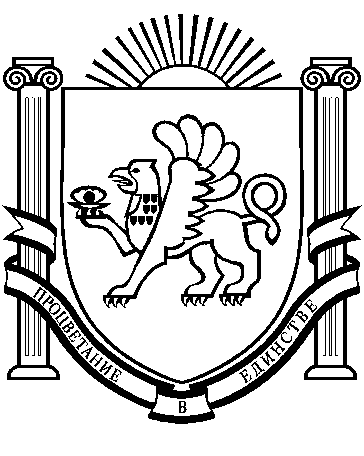 